МИНИСТЕРСТВО НАУКИ И ВЫСШЕГО ОБРАЗОВАНИЯ РОССИЙСКОЙ ФЕДЕРАЦИИФЕДЕРАЛЬНОЕ ГОСУДАРСТВЕННОЕ БЮДЖЕТНОЕ ОБРАЗОВАТЕЛЬНОЕ УЧРЕЖДЕНИЕ ВЫСШЕГО ОБРАЗОВАНИЯ
 «ДОНСКОЙ ГОСУДАРСТВЕННЫЙ ТЕХНИЧЕСКИЙ УНИВЕРСИТЕТ»(ДГТУ)МАУ «ИНФОРМАЦИОННО-МЕТОДИЧЕСКИЙ ЦЕНТР ОБРАЗОВАНИЯ»П Р О Т О К О Л Творческого конкурса на английском, французском, испанском, немецком, итальянском, китайском и корейском языках «Территория Европейских и Азиатских языков и культур» для учащихся 5-11 классов кафедра «Мировые языки и культуры»СекцииНоминация «Поделка»Члены жюри: Абакарова Н.В., заместитель директора, учитель высшей квалификационной категории МБОУ «Гимназия №36 имени Героя Советского Союза Гастелло Н.Ф.» - председатель,2. Морозова Я.С., к.п.н., доцент кафедры «Мировые языки и культуры»,3.Абрамян В.В., учитель высшей квалификационной категории МАОУ «Школа № 55»,4.Лихушина М.В., к.ф.н., доцент кафедры «Мировые языки и культуры»,5. Бабенко Г.А., учитель высшей квалификационной категории МБОУ «Школа № 65 с углубленным изучением английского языка имени Героя Советского Союза Московенко В.И», руководитель МО учителей английского языка Ворошиловского района, 6. Лях Ю.В., учитель высшей квалификационной категории МАОУ «Гимназия № 52 имени А.А. Печерского», 7. Курьянов Н.А., к.э.н., директор Института повышения квалификации «Институт ПКиПП» Присутствовали: члены жюри – 7 человек, школьники – 16 учениковПОВЕСТКА ДНЯ:Выступление докладчиков в номинации: «Поделка».Подведение итогов конкурса.ПОСТАНОВИЛИ (РЕШИЛИ):Наградить победителя в номинации «Поделка» дипломом I степени  ученицу 6 класса МБОУ «Школа №65» Жукову Аксинью (английский язык). Признать учащуюся 6 класса МАОУ «Лицей № 11» Воденко Елизавету (французский язык) победителем и наградить дипломом I степени. Признать учащуюся 5 класса МБОУ «Гимназия № 34» Денисову Арину (английский, испанский, китайский языки) призёром и наградить дипломом II степени. Признать учащуюся 7 класса МБОУ «Гимназия №35» Гремякину Веру (английский язык) призером и наградить дипломом II степени. Признать учащуюся 5 класса МБОУ «Гимназия № 36» Черных Еву (английский, язык) и Кириллову Марию, учащуюся 6 класса МАОУ «Лицей № 11» (английский язык) призерами и наградить дипломами III степени. Утвердить список победителей и призёров:Члены жюри:   1 Абакарова Н.В. – председатель и ответственный секретарь 2 Морозова Я.С.3 Абрамян В.В.4 Лихушина М.В.5 Бабенко Г.А.6.Лях Ю.В.7. Курьянов Н.А.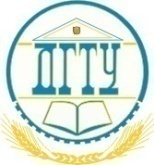            от «13» марта .                         г. Ростов-на-Дону №РезультатФИУчебное заведениеНоминация1диплом I степениЖукова АксиньяМБОУ №Школа №65»«Поделка»2диплом I степени Воденко ЕлизаветаМАОУ «Лицей № 11»«Поделка»3диплом II степени Денисова АринаМБОУ «Гимназия №34»«Поделка»4диплом II степени Гремякина ВераМБОУ «Гимназия №35»«Поделка»5диплом III степениЧерных ЕваМБОУ «Гимназия №36»«Поделка»6диплом III степениКириллова МарияМАОУ «Лицей №11»«Поделка»